_______________________________________________________________________________________РЕШЕНИЕ__________ сессии Совета Ленинского муниципального округа города Севастополя третьего созыва«___» __________ 2024 г.				                             № ______О принятии имущества в муниципальную собственностьВ соответствии с Гражданским кодексом Российской Федерации, пунктом 2 части 1 статьи 50 Федеральный закон от 06.10.2003 № 131-ФЗ "Об общих принципах организации местного самоуправления в Российской Федерации,"
части 2 статьи 35 Закона города Севастополя от 30.12.2014 № 102-ЗС "О местном самоуправлении в городе Севастополе", Закона города Севастополя 
от 29.12.2016 N 314-ЗС "О наделении органов местного самоуправления в городе Севастополе отдельными государственными полномочиями города Севастополя", приказом Минфина России от 10.10.2023 № 163н 
"Об утверждении порядка ведения органами местного самоуправления реестров муниципального имущества", Уставом внутригородского муниципального образования города Севастополя – Ленинского муниципального округа, решением Совета Ленинского муниципального округа города Севастополя 
от 20.09.2017 №62-2МО «Об утверждении Положения о порядке управления 
и распоряжения имуществом, находящимся в муниципальной собственности внутригородского муниципального образования города Севастополя – Ленинского муниципального округа», в целях исполнения решения Ленинского районного суда города Севастополя от 08.09.2022,Совет Ленинского муниципального округа города Севастополя РЕШИЛ:1. Принять в муниципальную собственность внутригородского муниципального образования города Севастополя – Ленинского муниципального округа на безвозмездной основе имущество, согласно Приложений №№ 1-3 к настоящему решению.          2. Установить, что имущество, указанное в Приложениях №№1-3 
к настоящему решению, принимается в целях и на срок осуществления отдельных государственных полномочий города Севастополя, предусмотренных пунктами 5, 7 статьи 1 Закона города Севастополя от 29.12.2016 № 314-ЗС 
"О наделении органов местного самоуправления в городе Севастополе отдельными государственными полномочиями города Севастополя" и пунктами 5, 7 Перечня видов затрат, учитываемых при расчете норматива затрат 
на реализацию соответствующего государственного полномочия, утвержденному приказом Департамента городского хозяйства г. Севастополя 
от 24.12.2019 № 643-ОД "Об утверждении Перечня видов затрат, учитываемых при расчете норматива затрат на реализацию соответствующего государственного полномочия".          3. Главному бухгалтеру местной администрации внутригородского муниципального образования города Севастополя – Ленинского муниципального округа учесть принятое имущество и включить его в реестр объектов муниципальной собственности в порядке, установленном нормативными правовыми актами.4. Настоящее решение вступает в силу с момента подписания.5. Настоящее решение распространяется на правоотношения, возникшие 
с 15.05.2024 года.6. Контроль исполнения настоящего решения возложить на Врио Главы внутригородского муниципального образования, исполняющего полномочия 
председателя Совета, Главы местной администрации.Врио Главы внутригородского муниципального образования, исполняющего полномочия председателя Совета, Главы местной администрации                                   		               А.О.Верещака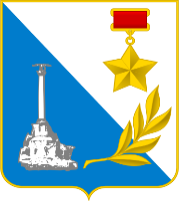 СОВЕТЛЕНИНСКОГО МУНИЦТПАЛЬНОГО ОКРУГА ГОРОДА СЕВАСТОПОЛЯ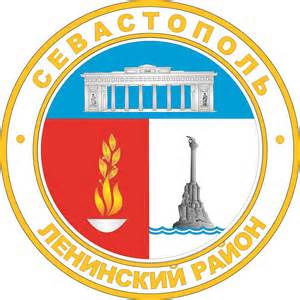 